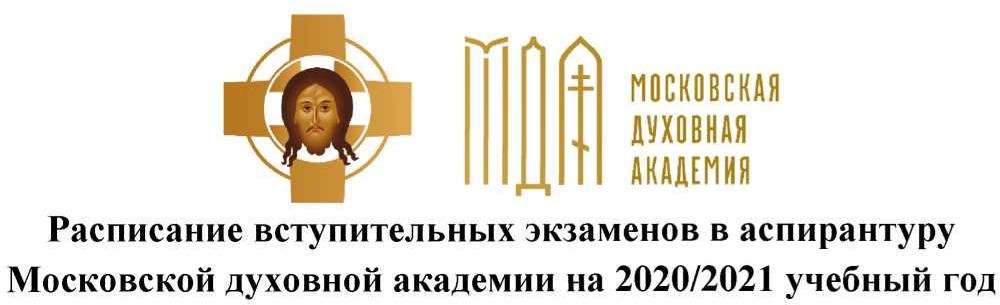 Дата и времяНаименование экзаменаМесто12 августа, среда12 августа, среда12 августа, средаПоследний день приема документовПоследний день приема документовПоследний день приема документов17 августа, понедельник17 августа, понедельник17 августа, понедельникс 09:00Иностранный язык (английский, французский, немецкий)тест в ЭИОСс 10:00Кафедра Библеистикисобеседование на платформе Zoomс 11:00Кафедра Филологиисобеседование на платформеZoomс 14:00Кафедра Богословиясобеседование на платформе Zoomс 12:00Кафедра Истории и теории церковного искусствасобеседование на платформе Zoomс 13:00Кафедра Церковной историисобеседование на платформе Zoom18 августа, вторник18 августа, вторник18 августа, вторникс 10:00Теология (богословие)тест в ЭИОСс 11:00Кафедра Церковно-практических дисциплинсобеседование на платформе Zoomс 14:00Собеседование с ректором, проректорами и заведующим аспирантурой платформа Zoom20 августа, четверг20 августа, четверг20 августа, четвергРезервный деньРезервный деньРезервный день21 августа, пятница21 августа, пятница21 августа, пятницаРезервный деньРезервный деньРезервный день22 августа, суббота22 августа, суббота22 августа, субботаОбъявление результатовОбъявление результатовОбъявление результатов